Junior 
Rabbit Protégé
Workbook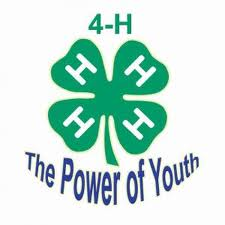 Student:	__________________________________________________________________Teacher:         __________________________________________________________________What is a buck?What is a doe?Name two breeds of rabbit:A.B.Name three things a rabbit needs to have to eat:A.BC.Do bunnies have hair when they are born?Are bunnies born with their eyes open or closed?How long is the gestation period (pregnancy) of a rabbit?In what environment should a mother rabbit give birth?What is most commonly used for rabbit bedding?Name two things for which rabbits are used:A.B.What is the proper uniform for showing a rabbit?Label the correct body partEyes		MouthEars		Dewlap (does only)Nose		ToeTail		HipHock		Loin
Foot		ChestRump		RibBelly		Forequarter 
Shoulder	Hindquarter
Neck		Flank
Cheek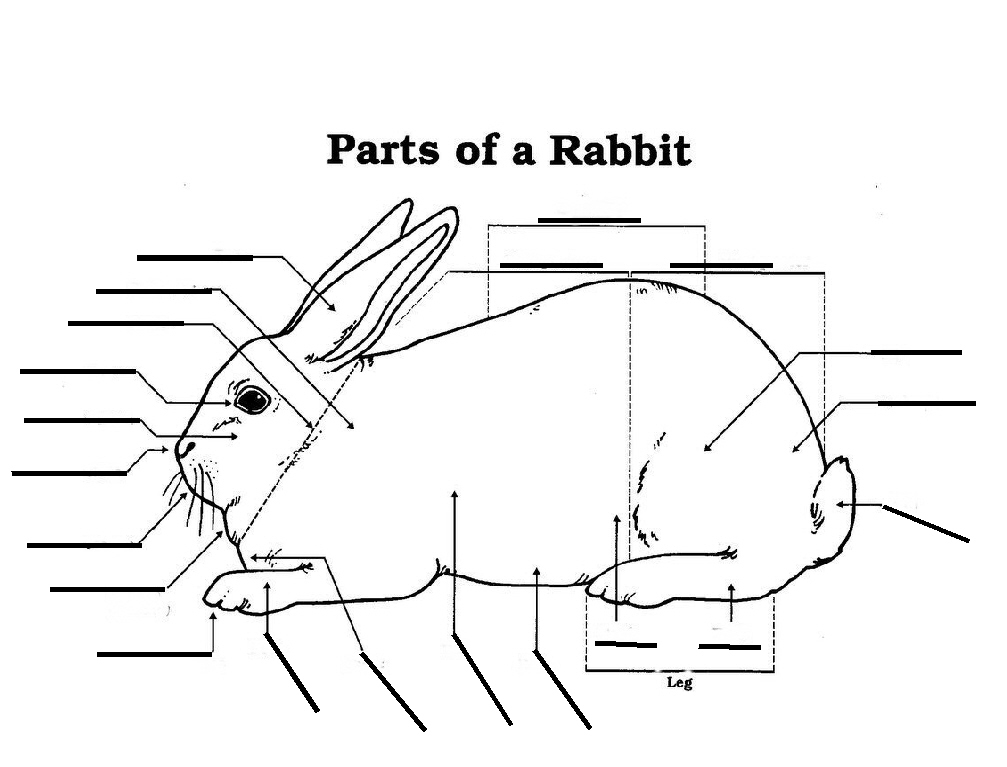 